АДМИНИСТРАТИВНЫЙ РЕГЛАМЕНТпредоставления муниципальной услуги«Зачисление в образовательное учреждение»1. Общие положения1. Административный регламент предоставления муниципальной услуги «Зачисление в образовательное учреждение» (далее – Административный регламент) разработан в целях повышения качества предоставления и доступности муниципальной услуги, определяет требования к порядку предоставления муниципальной услуги, устанавливает критерии, сроки и последовательность административных процедур и принятия решений и иные требования к порядку предоставления муниципальной услуги.2. Для целей настоящего Административного регламента понятия и определения используются в значениях, установленных действующим законодательством, в том числе Федеральным законом от 27.07.2010            № 210-ФЗ «Об организации предоставления государственных и муниципальных услуг».Муниципальная услуга «Зачисление в образовательное учреждение», (далее – муниципальная услуга), - деятельность по реализации функций органа местного самоуправления муниципального образования Щекинский район – администрации муниципального образования Щекинский район, которая осуществляется по запросам заявителей в пределах полномочий органа, предоставляющего муниципальную услугу, по решению вопросов местного значения, установленных в соответствии с Федеральным законом от 06.10.2003 № 131-ФЗ «Об общих принципах организации местного самоуправления в Российской Федерации» и Уставом муниципального образования Щекинский район.3. Предметом регулирования Административного регламента является порядок взаимодействия с заявителями при предоставлении муниципальной услуги, последовательность и срок выполнения административных процедур при предоставлении муниципальной услуги, стандарт предоставления муниципальной услуги.4. Заявители муниципальной услуги - физические лица – законные представители получателя муниципальной услуги, инициирующие процесс предоставления муниципальной услуги.Заявителем может быть уполномоченный представитель несовершеннолетнего получателя муниципальной услуги, к числу которых относятся:законный представитель несовершеннолетнего получателя муниципальной услуги (один из родителей, опекунов, попечителей);лицо, действующее от имени законного представителя несовершеннолетнего получателя муниципальной услуги на основании документа, подтверждающего родство заявителя (или законность представления прав несовершеннолетнего получателя муниципальной услуги), оформленного в соответствии с требованиями законодательства Российской Федерации.Заявителем на получение среднего общего образования может быть получатель муниципальной услуги после получения им основного общего образования или после достижения  возраста восемнадцати лет.Получение начального общего образования в общеобразовательных учреждениях начинается по достижении детьми возраста 6 лет 6 месяцев при отсутствии противопоказаний по состоянию здоровья, но не позже достижения ими возраста 8 лет. По заявлению родителей (законных представителей) комитет по образованию администрации муниципального образования Щекинский район вправе разрешить прием детей в общеобразовательное учреждение на обучение по образовательным программам начального общего образования в более раннем или более позднем возрасте.Получение дополнительного образования детьми в муниципальных учреждениях дополнительного образования по дополнительным общеобразовательным программам осуществляется до 18 лет (для детей, проживающих на территории муниципального образования Щекинский район). Возраст приема устанавливается учреждениями дополнительного образования в соответствии с требованиями законодательства. 5. Требования к информированию о порядке предоставления муниципальной услуги:1) Информация о месте нахождения администрации муниципального образования Щекинский район (далее – администрация Щекинского района): 301248, Тульская обл., г.Щекино, пл.Ленина, д.1. Тел. 8 (48751) 5-26-72.Информация о месте нахождения отраслевого (функционального) органа администрации Щекинского района, уполномоченного на проведение административных процедур, в рамках оказания муниципальных услуг - комитета по образованию администрации муниципального образования Щекинский район (далее – комитет по образованию): 301248, Тульская область, г. Щекино, ул. Шахтерская, д.11. Контактный телефон:              (48751) 5-22-55; 5-23-79; 5-23-65, адрес электронной почты: educ.mo.schekino@tularegion.ru.Информация о графике работы администрации Щекинского района, а также комитета по образованию администрации муниципального образования Щекинский район (далее – комитет по образованию):понедельник – четверг: 09 ч 00 мин. –  18 ч 00 мин.; пятница: 09 ч 00 мин. – 17 ч 00 мин.; перерыв на обед с 13 ч 00 мин. до 13 ч 48 мин.; выходные: суббота, воскресенье, праздничные дни;в предпраздничные дни рабочее время сокращается на 1 час.Сведения об общеобразовательных учреждениях и учреждениях дополнительного образования (далее – образовательные учреждения) содержатся в Приложении 1 к настоящему Административному регламенту. График информирования образовательными учреждениями по предоставлению муниципальной услуги: понедельник – четверг – с 08 ч 30 мин. - до 17 ч 30 мин.; пятница – с 8 ч 30 мин. – до 16 ч 30 мин., перерыв с 12 ч 30 мин. - до 13 ч 00 мин.; выходной: суббота, воскресенье, праздничные дни.2) Способы получения информации о местах нахождения и графиках работы органов, предоставляющих муниципальную услугу, может быть получена:а) на сайтах образовательных учреждений, адреса которых содержатся в Приложении № 1 к настоящему Административному регламенту; б) с использованием средств телефонной связи;в) с использованием электронной почты;г) на официальном портале муниципального образования Щекинский район в сети Интернет в разделе комитета по образованию: http://www.schekino.ru/;д) в Федеральной государственной информационной системе «Единый портал государственных и муниципальных услуг (функций)» (далее - ЕПГУ), «Портал государственных и муниципальных услуг Тульской области (далее – ПГУ ТО).3) Информация: о порядке предоставления муниципальной услуги, основаниях для отказа в предоставлении муниципальной услуги, порядке обжалования принимаемых решений, бланки заявлений и иные документы - размещаются на официальном портале муниципального образования Щекинский район (полная версия Административного регламента на Интернет-сайте).Обеспечивается размещение информации о порядке предоставления услуги инвалидам с учетом ограничений их жизнедеятельности. Информирование заявителей по вопросам предоставления муниципальной услуги осуществляется при личном приеме, по адресам, телефонам, адресам электронной почты, указанным выше и в                Приложении № 1 к настоящему Административному регламенту, на ЕПГУ, ПГУ ТО.Информирование заявителей о ходе предоставления муниципальной услуги осуществляется по телефону, по электронной почте, при личном приеме, через ЕПГУ, ПГУ ТО. 4) Указанная в п.5 настоящего Административного регламента информация размещается на ЕПГУ, на странице комитета по образованию на  официальном портале муниципального образования Щекинский район в сети Интернет, на официальных сайтах образовательных учреждений.Доступ к информации о сроках и порядке предоставления услуги осуществляется без выполнения заявителем каких-либо требований, в том числе без использования программного обеспечения, установка которого на технические средства заявителя требует заключения лицензионного или иного соглашения с правообладателем программного обеспечения, предусматривающего взимание платы, регистрацию или авторизацию заявителя или предоставление им персональных данных.6. Права заявителей при предоставлении муниципальной услуги.При получении муниципальной услуги заявители имеют право на:1) получение муниципальной услуги своевременно и в соответствии со стандартом предоставления муниципальной услуги и с единым стандартом;2) получение полной, актуальной и достоверной информации о порядке предоставления муниципальной услуги, в том числе в электронной форме;3) получение муниципальной услуги в электронной форме, если это не запрещено законом, а также в иных формах, предусмотренных законодательством Российской Федерации, по выбору заявителя;4) досудебное (внесудебное) рассмотрение жалоб (претензий) в процессе получения муниципальной услуги.7. Комитет по образованию и подведомственные ему учреждения  обязаны:1) предоставлять муниципальную услугу в соответствии с административным регламентом;2) обеспечивать возможность получения заявителем муниципальной услуги в электронной форме, если это не запрещено законом, а также в иных формах, предусмотренных законодательством Российской Федерации, по выбору заявителя;3) предоставлять в иные органы, предоставляющие государственные услуги, органы, предоставляющие муниципальные услуги, в подведомственные государственным органам или органам местного самоуправления организации, участвующие в предоставлении государственных и муниципальных услуг  по межведомственным запросам таких органов и организаций документы и информацию, необходимые для предоставления государственных и муниципальных услуг, за исключением документов, предоставляемых лично заявителем безвозмездно, а также получать от иных органов, предоставляющих государственные услуги, органов, предоставляющих муниципальные услуги, государственных органов, от подведомственных государственным органам или органам местного самоуправления организаций, участвующих в предоставлении государственных и муниципальных услуг, такие документы и информацию;4) образовательные учреждения обязаны предоставлять в органы, предоставляющие государственные услуги, органы, предоставляющие муниципальные услуги, и многофункциональные центры по межведомственным запросам таких органов и многофункциональных центров документы и информацию, необходимые для предоставления государственных и муниципальных услуг, за исключением документов, включенных в определенный частью 6 статьи 7 Федерального закона от 27.07.2010 № 210-ФЗ «Об организации предоставления государственных и муниципальных услуг» перечень документов, безвозмездно, а также получать от органов, предоставляющих государственные услуги, органов, предоставляющих муниципальные услуги, иных государственных органов, органов местного самоуправления, многофункциональных центров такие документы и информацию;5) исполнять иные обязанности в соответствии с требованиями действующего законодательства, регулирующего отношения, возникающие в связи с предоставлением муниципальных услуг.2. Стандарт предоставления муниципальной услуги8. Наименование муниципальной услуги – «Зачисление в образовательное учреждение».Муниципальная услуга предоставляется администрацией муниципального образования Щекинский район через уполномоченный отраслевой (функциональный орган) администрации Щекинского района -  комитет по образованию во взаимодействии с образовательными учреждениями, посредством использования региональных информационных систем.Муниципальная услуга включает в себя: прием заявлений, постановку на учет и зачисление в общеобразовательные учреждения, реализующие основные общеобразовательные программы начального общего, основного общего, среднего общего образования; прием заявлений и зачисление в учреждения дополнительного образования образовательными учреждениями.9. Результатом предоставления муниципальной услуги является:1) постановка на учет и зачисление ребенка в общеобразовательное учреждение или зачисление ребенка в учреждение дополнительного образования;2) мотивированный отказ в предоставлении муниципальной услуги.10. Срок предоставления муниципальной услуги: 1) подача заявления о предоставлении муниципальной услуги (в общеобразовательное учреждение – школу) – 1 рабочий день;2) формирование электронной очереди на зачисление: в первый класс будущего учебного года – с 01.04. по 05.09.; в 2-11 класс - в течение всего учебного года при наличии свободных мест.3) предоставление заявителем документов в муниципальное общеобразовательное учреждение – в течение 1 этапа приемной кампании с 01.04. по 30.06. при приеме заявлений на обучение в первый класс; во второй этап приемной компании с 06.07. по 05.09 при приеме заявлений в первый класс, а также при приеме на обучение в течение учебного года;4) зачисление в общеобразовательное учреждение: в течение 3 рабочих дней после завершения приема заявлений о приеме на обучение в первый класс – в 1 этап приемной кампании с 01.04. по 30.06;  в течение 5 рабочих дней после приема заявления о приеме на обучение и представленных документов во второй этап приемной кампании в 1 класс с 06.07 по 05.09, а также при приеме на обучение в течение учебного года;5) зачисление в учреждение дополнительного образования – не позднее 1 октября (в соответствии со сроками комплектования), для поступивших в течение учебного года – в день обращения заявителя.В общий срок осуществления процедуры по предоставлению муниципальной услуги не входят периоды времени, затраченные заявителем на исправление и доработку документов, предусмотренных п.14 настоящего Административного регламента.11. Прием заявлений о приеме на обучение в первый класс муниципальных общеобразовательных учреждений для детей, имеющих право первоочередного, преимущественного приема, а также проживающих на закрепленной территории, начинается 1 апреля текущего года и завершается 30 июня текущего года. Приём заявлений для поступающих в первые классы муниципальных общеобразовательных учреждений, незакрепленных за территорией, на которой проживает ребёнок, начинается 6 июля текущего года до момента заполнения свободных мест, но не позднее 5 сентября текущего года.  При подаче заявления о зачислении ребенка в общеобразовательное учреждение через  ЕПГУ, ПГУ ТО, информирование заявителя производится через Личный кабинет.Прием заявлений для поступающих в учреждениях дополнительного образования осуществляется в течение года.12. Начало общего срока осуществления процедуры по предоставлению муниципальной услуги исчисляется с даты представления заявителем полного комплекта документов, предусмотренных пунктом 14 настоящего Административного регламента, не требующих исправления и доработки.13. Перечень нормативных правовых актов, регулирующих предоставление муниципальной услуги, размещается на официальном Портале муниципального образования Щекинский район в сети «Интернет», в федеральном реестре и на ЕПГУ, содержится в Приложении № 5 к настоящему Административному регламенту.14. Исчерпывающий перечень документов, необходимых для предоставления муниципальной услуги «Зачисление в образовательное учреждение», обязанность по предоставлению которых возложена на заявителя:Постановка на учет в общеобразовательное учреждение:1) Личное заявление родителя (законного представителя) о приеме ребенка в муниципальное общеобразовательное учреждение (приложение № 2 к настоящему Административному регламенту) или поступающего после получения основного общего образования или после достижения восемнадцати лет, реализующего свое право на образование, с согласием на обработку персональных данных.Заявление о приеме на обучение и документы для приема на обучение в общеобразовательную организацию подаются одним из следующих способов: лично в общеобразовательную организацию; через операторов почтовой связи общего пользования заказным письмом с уведомлением о вручении; в электронной форме (документ на бумажном носителе, преобразованный в электронную форму путем сканирования или фотографирования с обеспечением машиночитаемого распознавания его реквизитов) посредством электронной почты общеобразовательной организации или электронной информационной системы общеобразовательной организации, в том числе с использованием функционала официального сайта общеобразовательной организации в сети Интернет или иным способом с использованием сети Интернет; с использованием функционала ЕПГУ, ПГУ ТО.Общеобразовательная организация осуществляет проверку достоверности сведений, указанных в заявлении о приеме на обучение, и соответствия действительности поданных электронных образов документов. При проведении указанной проверки общеобразовательная организация вправе обращаться к соответствующим государственным информационным системам, в государственные (муниципальные) органы и организации.При посещении общеобразовательной организации и (или) очном взаимодействии с уполномоченными должностными лицами общеобразовательной организации родитель(и) (законный(ые) представитель(и) ребенка предъявляет(ют) оригиналы документов, необходимых для предоставления муниципальной услуги, а поступающий - оригинал документа, удостоверяющего личность поступающего.Заявление о приеме на обучение в учреждение дополнительного образования подаются заявителем по почте, по электронной почте, непосредственно при обращении в учреждение дополнительного образование.Зачисление в общеобразовательное учреждение:Родители (законные представители) или поступающий для приема предъявляют следующие документы:1) копию документа, удостоверяющего личность родителя (законного представителя) ребенка или поступающего;2) копию свидетельства о рождении ребенка или документа, подтверждающего родство заявителя;3) копию документа, подтверждающего установление опеки или попечительства (при необходимости);4) копию документа о регистрации ребенка или поступающего по месту жительства или по месту пребывания на закрепленной территории  (свидетельство, или выписка из домовой книги с данными о регистрации ребенка и (или) данными о правоустанавливающих документах на жилое помещение, выданных на имя ребенка и (или) его родителя (законного представителя) или справку о приеме документов для оформления регистрации по месту жительства (в случае приема на обучение ребенка или поступающего, проживающего на закрепленной территории, или в случае использования права преимущественного приема на обучение по образовательным программам начального общего образования);5) справку с места работы родителя(ей) (законного(ых) представителя(ей) ребенка (при наличии права первоочередного приема на обучение);6) копию заключения психолого-медико-педагогической комиссии (при наличии);7) аттестат об основном общем образовании при приеме на обучение по образовательным программам среднего общего образования;8) родитель(и) (законный(ые) представитель(и) ребенка, являющегося иностранным гражданином или лицом без гражданства, дополнительно предъявляет(ют) документ, подтверждающий родство заявителя(ей) (или законность представления прав ребенка), и документ, подтверждающий право ребенка на пребывание в Российской Федерации.Иностранные граждане и лица без гражданства все документы представляют на русском языке или вместе с заверенным в установленном порядке переводом на русский язык.          При приеме на обучение по имеющим государственную аккредитацию образовательным программам начального общего и основного общего образования выбор языка образования, изучаемых родного языка из числа языков народов Российской Федерации, в том числе русского языка как родного языка, государственных языков республик Российской Федерации осуществляется по заявлениям родителей (законных представителей) детей.Принятие решения о предоставлении муниципальной услуги ребенку-инвалиду, имеющему право на первоочередное предоставление места в образовательном учреждении, осуществляется на основании сведений об инвалидности, содержащихся в федеральном реестре инвалидов, а в случае отсутствия соответствующих сведений в федеральном реестре инвалидов на основании представленных заявителем документов.Дети с ограниченными возможностями здоровья принимаются на обучение по адаптированной образовательной программе начального общего, основного общего и среднего общего образования (далее - адаптированная образовательная программа) только с согласия их родителей (законных представителей) и на основании рекомендаций психолого-медико-педагогической комиссии.Поступающие с ограниченными возможностями здоровья, достигшие возраста восемнадцати лет, принимаются на обучение по адаптированной образовательной программе только с согласия самих поступающих.Зачисление в учреждение дополнительного образования:1) заявление родителей (законных представителей) о зачислении ребенка в объединение выбранной направленности или заявление ребенка, достигшего 14-летнего возраста (приложение № 3) (с согласием на обработку персональных данных), при предъявлении оригинала документа, удостоверяющего личность родителя (законного представителя), либо оригинала документа, удостоверяющего личность иностранного гражданина в Российской Федерации;2) свидетельство о рождении ребенка;3) медицинская справка о состоянии здоровья ребенка с заключением о возможности заниматься в объединении выбранной направленности (спортивной направленности), если это обусловлено спецификой реализуемой образовательной программы.Указанные документы могут быть предъявлены заявителем в форме электронных документов, если подача данных документов в такой форме не запрещена действующим законодательством.Копии предъявляемых при приеме документов хранятся в образовательной организации на время обучения ребенка. Родители (законные представители) детей имеют право по своему усмотрению представлять другие документы, помимо предусмотренных пунктом 14 настоящего Административного регламента. 15. Специалисты, ответственные за предоставление муниципальной услуги, не вправе требовать:представления документов и информации или осуществления действий, представление или осуществление которых не предусмотрено нормативными правовыми актами, регулирующими отношения, возникающие в связи с предоставлением муниципальной услуги;представления документов и информации, которые в соответствии с нормативными правовыми актами Российской Федерации, Тульской области муниципального образования Щекинский район находятся в распоряжении органов, предоставляющих муниципальную услугу, иных государственных органов, органов местного самоуправления и подведомственных организаций, участвующих в предоставлении муниципальной услуги, за исключением документов, указанных в части 6 статьи 7 Федерального закона от 27.07.2010 № 210-ФЗ «Об организации предоставления государственных и муниципальных услуг (далее – Федеральный закон № 210-ФЗ);представления  документов и информации, отсутствие и (или) недостоверность которых не указывались при первоначальном отказе в приеме документов, необходимых для предоставления муниципальной услуги, либо в предоставлении муниципальной услуги, за исключением случаев, предусмотренных пунктом 4 части 1 статьи 7 Федерального закона № 210-ФЗ.Образовательная организация осуществляет обработку полученных в связи с приемом в образовательную организацию персональных данных поступающих в соответствии с требованиями законодательства Российской Федерации в области персональных данных  16. Исчерпывающий перечень оснований для отказа заявителю в приеме документов при предоставлении муниципальной услуги:1) к заявлению не приложены документы, соответствующие требованиям п. 14 настоящего Административного регламента;2) ребенок не достиг возраста 6 лет 6 месяцев или перешел возраст 8 лет (для зачисления в общеобразовательное учреждение), при отсутствии разрешения комитета по образованию администрации муниципального образования Щекинский район;3) ребенок не достиг возраста, определенного уставом учреждения дополнительного образования, реализующим дополнительные общеобразовательные программы;4) наличие медицинских показаний для занятий в объединении выбранной направленности, препятствующих оказанию данной услуги (в учреждение дополнительного образования).Если причины для отказа в приеме документов при предоставлении муниципальной услуги в последующем были устранены, заявитель вправе вновь направить заявление.17. Оснований для приостановления муниципальной услуги не имеется.18. Исчерпывающий перечень оснований для отказа в предоставлении муниципальной услуги:1) отсутствие свободных мест в учреждении;2) подача заявителем письменного заявления, в том числе в электронной форме, об отказе в предоставлении муниципальной услуги.19. Запрещается отказывать в приеме запроса и иных документов, необходимых для предоставления муниципальной услуги, в случае, если запрос и документы, необходимые для предоставления муниципальной услуги, поданы в соответствии с информацией о сроках и порядке предоставления муниципальной услуги, опубликованной на ЕПГУ, ПГУ ТО, официальных сайтах учреждений.Запрещается отказывать в предоставлении муниципальной услуги в случае, если запрос и документы, необходимые для предоставления муниципальной услуги, поданы в соответствии с информацией о сроках и порядке предоставления муниципальной услуги, опубликованной на ЕПГУ, ПГУ ТО, официальных сайтах учреждений.Запрещается требовать от заявителя совершения иных действий, кроме прохождения идентификации и аутентификации в соответствии с нормативными правовыми актами Российской Федерации, указания цели приема.20. Муниципальная услуга предоставляется бесплатно.21. Максимальный срок ожидания в очереди при подаче заявления о предоставлении муниципальной услуги составляет 15 минут.Максимальный срок ожидания в очереди при получении результата предоставления муниципальной услуги составляет 15 минут.22. Срок регистрации заявления. При личном обращении заявителя в комитет по образованию или подведомственное учреждение заявление подлежит обязательной регистрации в порядке общего делопроизводства в день обращения заявителя специалистом комитета по образованию или учреждения (далее – специалист). Максимальный срок регистрации заявления составляет не более 15 минут на одно заявление.Заявление, поступившее в виде электронного документа, подлежит обязательной регистрации в порядке общего делопроизводства специалистом не позднее одного рабочего дня, следующего за днем его поступления.23. Требования к помещениям, в которых предоставляется муниципальная услуга, к залу ожидания, местам для заполнения заявления о предоставлении муниципальной услуги, информационным стендам с образцами их заполнения и перечнем документов, необходимых для предоставления муниципальной услуги, размещению и оформлению визуальной, текстовой и мультимедийной информации о порядке предоставления муниципальной услуги, в том числе к обеспечению доступности для инвалидов.Помещения, в которых осуществляется предоставление муниципальной услуги, должны соответствовать санитарно-эпидемиологическим и санитарно-гигиеническим требованиям.Помещения, в которых осуществляется предоставление муниципальной услуги, оборудуются средствами связи, включая сеть «Интернет», компьютерами, средствами электронно-вычислительной техники, оргтехникой.Помещения оборудуются системой противопожарной сигнализации.В помещении для предоставления муниципальной услуги должно быть предусмотрено оборудование доступных мест общественного пользования и размещения, при необходимости, верхней одежды посетителей.Зал ожидания должен иметь посадочные места для заявителей.Зал ожидания для предоставления муниципальной услуги оборудуется:а) местами для заполнения необходимых заявлений и документов;б) средствами пожаротушения и оповещения о возникновении чрезвычайной ситуации.Рабочие места сотрудников оборудуются необходимой мебелью, телефонной связью, компьютерной и оргтехникой.Для инвалидов и других маломобильных групп граждан должны быть предусмотрены:а) возможность беспрепятственного входа в учреждения и выхода из них;б) содействие со стороны должностных лиц учреждения, при необходимости, инвалиду при входе в учреждение и выходе из него;в) возможность посадки в транспортное средство и высадки из него перед входом в учреждение, в том числе с использованием кресла-коляски и, при необходимости, с помощью должностных лиц учреждения;г) возможность самостоятельного передвижения по территории учреждения в целях доступа к месту предоставления услуги, в том числе с помощью должностных лиц учреждения, предоставляющих услуги, ассистивных и вспомогательных технологий, а также сменного кресла-коляски;д) сопровождение инвалидов, имеющих стойкие нарушения функции зрения;е) обеспечение допуска в учреждение, в котором предоставляются услуги, собаки-проводника при наличии документа, подтверждающего ее специальное обучение, выданного в порядке, установленном федеральным органом исполнительной власти, осуществляющим функции по выработке и реализации государственной политики и нормативно-правовому регулированию в сфере социальной защиты населения;ж) оказание должностными лицами учреждения иной необходимой инвалидам и маломобильным группам населения помощи в преодолении барьеров, мешающих получению ими услуг наравне с другими лицами.24. Показатели доступности и качества муниципальной услуги.1) Показателями доступности муниципальной услуги являются:а) количество взаимодействий заявителя с должностными лицами при предоставлении муниципальной услуги и их продолжительность;б) возможность получения информации о ходе предоставления муниципальной услуги, в том числе с использованием ЕПГУ, информационно-коммуникационных технологий;2) Показателями качества предоставления муниципальной услуги являются:а) культура обслуживания заявителей;б) строгое соблюдение сроков предоставления муниципальной услуги;в) отсутствие обоснованных жалоб на нарушения положений настоящего Административного регламента.25. Требования, в том числе учитывающие особенности предоставления муниципальной услуги в электронной форме:1) Обеспечение возможности получения заявителями информации о предоставляемой муниципальной услуги на ЕПГУ, ПГУ ТО, официальных сайтах учреждений, форм заявлений и иных документов, необходимых для получения муниципальной услуги.Заявителям обеспечивается возможность подачи документов на получение услуги в электронном виде. При направлении запроса о предоставлении муниципальной услуги в электронной форме заявитель вправе приложить к запросу о предоставлении муниципальной услуги документы, необходимые для предоставления услуги, которые формируются и направляются в виде отдельных файлов, в соответствии с требованиями законодательства.Обращение за получением муниципальной услуги в электронной форме осуществляется с использованием электронных документов, подписанных электронной подписью в соответствии с требованиями Федерального закона «Об электронной подписи».2) Заявителям обеспечивается возможность получения информации о предоставляемой муниципальной услуге на ЕПГУ, ПГУ ТО.Заявление о постановке на учет ребенка в общеобразовательное учреждение подается и зачисление ребенка в общеобразовательное учреждение осуществляется через ЕПГУ, ПГУ ТО.Заявитель может подать заявление самостоятельно через ЕПГУ.Заявление о зачислении ребенка в учреждение дополнительного образования подается в учреждение.Заявители - физические лица вправе использовать простую электронную подпись в случае, предусмотренном пунктом 2.1 Правил определения видов электронной подписи, использование которых допускается при обращении за получением муниципальных услуг, утвержденных постановлением Правительства Российской Федерации от 25.06.2012 № 634 «О видах электронной подписи, использование которых допускается при обращении за получением государственных и муниципальных услуг».Иные требования и особенностипредоставления муниципальной услуги26. Правила приема граждан в конкретное муниципальное общеобразовательное учреждение в части, не урегулированной Федеральным законом «Об образовании в Российской Федерации», другими федеральными законами, порядком приема граждан на обучение по образовательным программам начального общего, основного общего и среднего общего образования, установленным уполномоченным Правительством Российской Федерации органом исполнительной власти, уставами общеобразовательных учреждений, настоящим Административным регламентом определяются каждым муниципальным общеобразовательным учреждением самостоятельно.Указанные правила приема должны обеспечивать прием в муниципальное общеобразовательное учреждение получателей муниципальной услуги, которые проживают на территории, за которое закреплено муниципальное общеобразовательное учреждение, и имеют право на получение общего образования соответствующего уровня.При приеме в  муниципальные общеобразовательные организации в первоочередном порядке предоставляются места детям граждан в соответствии с законодательством Российской Федерации и нормативными правовыми актами Тульской области, а именно:1) детям сотрудника полиции; 2) детям сотрудника полиции, погибшего (умершего) вследствие увечья или иного повреждения здоровья, полученных в связи с выполнением служебных обязанностей; 3) детям сотрудника полиции, умершего вследствие заболевания, полученного в период прохождения службы в полиции;4) детям гражданина Российской Федерации, уволенного со службы в полиции вследствие увечья или иного повреждения здоровья, полученных в связи с выполнением служебных обязанностей и исключивших возможность дальнейшего прохождения службы в полиции;5) детям гражданина Российской Федерации, умершего в течение одного года после увольнения со службы в полиции вследствие увечья или иного повреждения здоровья, полученных в связи с выполнением служебных обязанностей, либо вследствие заболевания, полученного в период прохождения службы в полиции, исключивших возможность дальнейшего прохождения службы в полиции; 6) детям, находящимся (находившимся) на иждивении сотрудника полиции, гражданина Российской Федерации, указанных в подпунктах 1 -5 настоящего пункта; 7) детям сотрудников органов внутренних дел, не являющихся сотрудниками полиции;8) детям – инвалидам; 9) детям военнослужащих по месту жительства их семей; 10) органы местного самоуправления оказывают содействие в устройстве детей вынужденного переселенца, детей лица, признанного беженцем, в муниципальные общеобразовательные учреждения;11) для сотрудников, имеющих специальные звания и проходящих службу в учреждениях и органах уголовно-исполнительной системы, органах принудительного исполнения Российской Федерации, федеральной противопожарной службе Государственной противопожарной службы, таможенных органах Российской Федерации, граждан Российской Федерации, уволенных со службы в учреждениях и органах уголовно-исполнительной системы, федеральной противопожарной службе Государственной противопожарной службы, органах по контролю за оборотом наркотических средств и психотропных веществ и таможенных органах Российской Федерации, а именно:11.1) детям сотрудников;11.2) детям сотрудника, погибшего (умершего) вследствие увечья или иного повреждения здоровья, полученных в связи с выполнением служебных обязанностей;11.3) детям сотрудника, умершего вследствие заболевания, полученного в период прохождения службы в учреждениях и органах;11.4) детям гражданина Российской Федерации, имевшего специальное звание и проходившего службу в учреждениях и органах уголовно-исполнительной системы, органах принудительного исполнения Российской Федерации, федеральной противопожарной службе Государственной противопожарной службы, таможенных органах Российской Федерации;11.5) детям гражданина Российской Федерации, умершего в течение одного года после увольнения со службы в учреждениях и органах вследствие увечья или иного повреждения здоровья, полученных в связи с выполнением служебных обязанностей, либо вследствие заболевания, полученного в период прохождения службы в учреждениях и органах, исключивших возможность дальнейшего прохождения службы в учреждениях и органах; 11.6) детям, находящимся (находившимся) на иждивении сотрудника, гражданина Российской Федерации, указанных в подпунктах 11.1 - 11.5 настоящего пункта.Родители (законные представители) предоставляют документ, подтверждающий данное право (льготу).Проживающие в одной семье и имеющие общее место жительства дети имеют право преимущественного приема на обучение по основным общеобразовательным программам начального общего образования в муниципальных образовательных организациях, реализующих образовательные программы начального общего образования, в которых обучаются их братья и (или) сестры.27. При переводе обучающихся из одной организации, осуществляющей образовательную деятельность по образовательным программам начального общего, основного общего и среднего общего образования, в другие организации, осуществляющие образовательную деятельность по образовательным программам соответствующих уровня и направленности исходная организация выдает совершеннолетнему обучающемуся или родителям (законным представителям) несовершеннолетнего обучающегося (при предоставлении информации из принимающей организации о возможности приема ребенка) следующие документы:а) личное дело обучающегося;б) документы, содержащие информацию об успеваемости обучающегося в текущем учебном году (выписка из классного журнала с текущими отметками и результатами промежуточной аттестации), заверенные печатью исходной организации и подписью ее руководителя (уполномоченного им лица).Требование предоставления других документов в качестве основания для зачисления обучающихся в принимающую организацию в связи с переводом из исходной организации, не допускается. 28. Документы, представленные родителями (законными представителями) детей или поступающим, регистрируются в журнале приема заявлений. После регистрации заявления родителям (законным представителям) детей или поступающим выдается расписка (Приложение 3) в получении документов, содержащая информацию о регистрационном номере заявления о приеме ребенка в учреждение, о перечне представленных документов. Расписка заверяется подписью должностного лица учреждения, ответственного за прием документов. Зачисление в общеобразовательное учреждение оформляется распорядительным актом в течение 5 рабочих дней после приема документов и в течение 3 рабочих дней после завершения приема заявлений о приеме на обучение в первый класс. Зачисление в учреждение дополнительного образования производится до 01 октября текущего года. На каждого ребенка или поступающего, принятого в общеобразовательную организацию, формируется личное дело, в котором хранятся заявление о приеме на обучение и все представленные родителем(ями) (законным(ыми) представителем(ями) ребенка или поступающим документы (копии документов).29. Бланки заявления, расписки находятся в Приложениях № 2-4 к настоящему Административному регламенту.III. Состав, последовательность и сроки выполненияадминистративных процедур, требования к порядкуих выполнения, в том числе особенности выполненияадминистративных процедур в электронной форме,а также особенности выполнения административных процедур в многофункциональных центрах30. Предоставление муниципальной услуги включает в себя следующие административные процедуры:1) подача заявления о предоставлении муниципальной услуги при личном обращении заявителя в учреждение, комитет по образованию (зачисление в общеобразовательное учреждение); 2) подача заявления о предоставлении муниципальной услуги заявителем самостоятельно с использованием ЕПГУ, ПГУ ТО; почтовым отправлением; а также в электронной форме посредством электронной почты или электронной информационной системы общеобразовательного учреждения, в том числе с использованием функционала официального сайта общеобразовательной организации (зачисление в общеобразовательное учреждение); 3) формирование очереди;4) подача заявления о предоставлении муниципальной услуги по почте, при личном обращении заявителя в учреждение дополнительного образования;5) предоставление заявителем документов в муниципальное общеобразовательное учреждение, учреждение дополнительного образования;6) проверка достоверности сведений, указанных в заявлении о приеме на обучение, и соответствие действительности поданных документов и принятие решения о предоставлении муниципальной услуги (зачислении в общеобразовательное учреждение, учреждение дополнительного образования) или об отказе в предоставлении муниципальной услуги;31. Подача заявления о предоставлении муниципальной услуги при личном обращении заявителя в учреждение, комитет по образованию (зачисление в общеобразовательное учреждение).  Основанием для начала административной процедуры является обращение заявителя с документами, обязанность по предоставлению которых возложена на заявителя. Запросы, представленные заявителем при личном обращении, принимаются специалистом общеобразовательного учреждения, специалистом комитета по образованию администрации Щекинского района, ответственным за предоставление муниципальной услуги, являющегося муниципальным координатором ( далее – специалист).В случае обращения заявителя специалист, ответственный за оказание услуги:а) устанавливает личность заявителя, проверяя документ, удостоверяющий личность;б) проводит первичную проверку представленных документов на предмет соответствия их установленным законодательством требованиям.По результатам административной процедуры специалист, ответственный за оказание услуги, принимает решение о приеме или об отказе в приеме документов. Специалист информирует заявителя о возможных сроках (с 1 апреля по 30 июня) подачи заявления для зачисления в 1 класс в общеобразовательное учреждение, закрепленное за местом жительства ребенка  и подачи заявления в иные общеобразовательные учреждения  (с 6 июля по 05 сентября).Подача заявлений для зачисления детей, не достигших возраста 6 лет и 6 месяцев, осуществляется только специалистами общеобразовательного учреждения в срок с 6 июля по 05 сентября на свободные места на основании разрешения комитета по образованию администрации Щекинского района.Специалист оказывает помощь заявителю в подаче заявления через ЕПГУ, ПГУ ТО или оформляет заявление в автоматизированной информационной системе «Е-услуги» (далее – АИС «Е-услуги»). Максимальный срок административного действия – 15 минут  с момента получения запроса. Результатом выполнения процедуры является регистрация заявления в АИС «Е-услуги»  и присвоение ему статуса «Зарегистрировано».После регистрации заявления о приеме на обучение и перечня документов, представленных родителем(ями) (законным(ыми) представителем(ями) ребенка или поступающим, родителю(ям) (законному(ым) представителю(ям) ребенка или поступающему выдается расписка, заверенная подписью должностного лица общеобразовательной организации, ответственного за прием заявлений о приеме на обучение и документов, содержащий индивидуальный номер заявления о приеме на обучение и перечень представленных при приеме на обучение документов.32. Подача заявления на предоставление муниципальной услуги (зачисление ребенка в общеобразовательное учреждение) заявителем самостоятельно с использованием ЕПГУ, ПГУ ТО; почтовым отправлением; а также  в электронной форме посредством электронной почты или электронной информационной системы общеобразовательного учреждения, в том числе с использованием функционала официального сайта общеобразовательной организации.Для подачи заявления в электронном виде родителям (законным представителям) необходимо зарегистрироваться и авторизоваться на ЕПГУ, ПГУ ТО. После авторизации родитель (законный представитель) имеет возможность  войти в «Личный кабинет».Заявитель в экранной форме заявления вводит требуемую информацию к зачислению, о ребенке, о родителе (законном представителе), подтверждает достоверность сообщённых сведений, даёт согласие на обработку своих персональных данных и своего ребёнка и отправляет заполненное электронное заявление. Формирование запроса заявителем осуществляется посредством заполнения электронной формы, без необходимости дополнительной подачи заявления в какой-либо иной форме.В срок с 1 апреля по 30 июня на ЕПГУ, ПГУ ТО регистрируются заявления в первый класс только в муниципальное общеобразовательное учреждение, которое закреплено за конкретной территорией; от родителей (законных представителей) детей, зачисленных в контингент отделений, реализующих основную общеобразовательную программу дошкольного образования, центров образования и общеобразовательных учреждений с дошкольными группами, а также от родителей (законных представителей) детей, имеющих право первоочередного и преимущественного приема.В срок с 6 июля по 05 сентября на ЕПГУ, ПГУ ТО регистрируются заявления в первый класс любого муниципального общеобразовательного учреждения, в котором есть свободные места. Форматно-логическая проверка сформированного запроса осуществляется автоматически после заполнения заявителем каждого из полей электронной формы запроса. При выявлении некорректно заполненного поля электронной формы запроса заявитель уведомляется о характере выявленной ошибки и порядке ее устранения посредством информационного сообщения непосредственно в электронной форме запроса.При формировании запроса заявителю обеспечивается:а) возможность сохранения запроса;б) возможность печати на бумажном носителе копии электронной формы запроса;в) сохранение ранее введенных в электронную форму запроса значений;г) заполнение полей электронной формы запроса до начала ввода сведений заявителем с использованием сведений, размещенных в личном кабинете на ЕПГУ, ПГУ ТО.Заявитель подтверждает достоверность введенных данных, подтверждает своё согласие на хранение и обработку персональных данных и отправляет заполненное электронное заявление.При успешной отправке запросу присваивается уникальный номер (идентификатор), по которому в личном кабинете заявителя посредством ЕПГУ, ПГУ ТО, заявителю будет представлена информация о ходе выполнения указанного запроса.При поступлении запроса почтовым отправлением, в электронной форме посредством электронной почты или электронной информационной системы общеобразовательного учреждения, в том числе с использованием функционала официального сайта общеобразовательной организации, заявление регистрируется ответственным специалистом через АИС                         «Е-услуги».Максимальный срок исполнения административной процедуры – в день обращения заявителя. Критерием принятия решения является соответствие заявления требованиям. Результатом административной процедуры является присвоение заявлению статуса «Зарегистрировано».33. Административная процедура – формирование очереди.Электронная очередь заявлений в реестре обучающихся АИС                         «Е-услуги» формируется ежедневно в зависимости от даты и времени направленных электронных заявлений.В случае наличия мест в выбранном муниципальном общеобразовательном учреждении, заявитель должен подтвердить факт подачи заявления, предоставив полный пакет документов в соответствии с пунктом 14 настоящего Административного регламента В случае отсутствия мест в выбранном в заявлении учреждении или в случае письменного отказа заявителя от подачи заявления, специалист, ответственный за оказание услуги, меняет статус заявления с «Зарегистрировано» на «Отказано до направления». После чего заявитель может обратиться в комитет по образованию администрации муниципального образования Щекинский район для решения вопроса об устройстве его ребёнка в другое общеобразовательное учреждение. 34. Подача заявления о предоставлении муниципальной услуги по почте, при личном обращении заявителя в учреждение дополнительного образования.Основанием для начала административной процедуры является получение специалистом учреждения дополнительного образования (далее – специалист) от заявителя заявления о предоставлении муниципальной  услуги по почте, по электронной почте, при личном обращении.  В случае личного обращения заявителя специалист, ответственный за оказание услуги:а) устанавливает личность заявителя, проверяя документ, удостоверяющий личность;б) проводит первичную проверку представленных документов на предмет соответствия их установленным законодательством требованиям.Запросы при личном обращении принимаются только при предъявлении оригинала документа, удостоверяющего личность родителя (законного представителя). При предъявлении заявителем документа, удостоверяющего личность, специалист проверяет соответствие данных документа, удостоверяющего личность, данным, указанным  в заявлении. Заявление регистрируется в журнале, о чем уведомляется заявитель.Максимальный срок административного действия – 15 минут  с момента получения заявления.Результатом выполнения процедуры является регистрация заявления.35. Предоставление заявителем документов в муниципальное общеобразовательное учреждение, учреждение дополнительного образования.Основанием для начала административной процедуры является наличие заявления о зачислении ребенка в общеобразовательное учреждение или учреждение дополнительного образования.Заявителю необходимо предоставить в муниципальное общеобразовательное учреждение оригиналы и копии документов согласно пункту 14 настоящего Административного регламента. Для зачисления ребенка в учреждение дополнительного образования заявитель должен явиться с заявлением и пакетом документов в соответствии с пунктом 14 настоящего Административного регламента (комплектование осуществляется до 01 октября). Результатом административной процедуры является обращение заявителя с пакетом документов, предусмотренных пунктом 14 настоящего Административного регламента, в образовательное учреждение.36. Проверка достоверности сведений, указанных в заявлении о приеме на обучение и соответствие действительности поданных документов, принятие решения о предоставлении муниципальной услуги (о зачислении ребенка в общеобразовательное учреждение или учреждение дополнительного образования) или об отказе в предоставлении муниципальной услуги.Основанием для начала административной процедуры является поступление к специалисту муниципального общеобразовательного учреждения, учреждения дополнительного образования пакета документов¸ предусмотренных п.14 настоящего Административного регламента.Специалист муниципального общеобразовательного учреждения, учреждения дополнительного образования проверяет полноту предоставленных документов и, в случае отсутствия замечаний к ним, выдаёт расписку по форме, указанной в приложении № 4 к Административному регламенту, в получении копий соответствующих оригиналов документов, а также  меняет статус заявления в АИС «Е-услуги» с «Зарегистрировано» на «Направлен в класс».В случае обнаружения специалистом муниципального общеобразовательного учреждения при проверке документов факта указания ложных сведений в поданном заявлении на зачисление или в случае предоставления заявителем не полного пакета документов в соответствии с пунктом 14 настоящего Административного регламента, специалист сообщает о выявленных фактах заявителю и ожидает предоставления документов. При этом статус заявления в АИС «Е-услуги» не меняется. Зачисление в муниципальное общеобразовательное учреждение оформляется приказом образовательной организации в течение 3 рабочих дней после завершения приема заявлений о приеме на обучение в первый класс – в 1 этап приемной кампании с 01.04. по 30.06;  в течение 5 рабочих дней после приема заявления о приеме на обучение и представленных документов во второй этап приемной кампании в 1 класс с 06.07 по 05.09, а также при приеме на обучение в течение учебного года.При зачислении ребенка в общеобразовательное учреждение в АИС «Е-услуги» специалист меняет статус заявления с «Направлен в класс» на «Зачислен в ОО». Статус заявления автоматически изменится на «Зачислен» при создании приказа о зачислении в АИС «Сетевой город. Образование».Комплектование и зачисление детей в учреждениях дополнительного образования производится до 01 октября текущего учебного года. Зачисление ребенка в учреждение дополнительного образования производится в день подачи заявления.37. Блок-схема предоставления муниципальной услуги приведена в Приложении № 6 к Административному регламенту.4. Формы контроля за исполнениемАдминистративного регламента38. Контроль предоставления муниципальной услуги осуществляется в соответствии с федеральными законами, иными нормативными правовыми актами Российской Федерации, законами Тульской области. 39. Контроль соблюдения и исполнения ответственными должностными лицами положений настоящего Административного регламента и иных нормативных правовых актов, устанавливающих требования к предоставлению муниципальной услуги, а также принятием решений ответственными лицами осуществляется в форме текущего контроля.40. Текущий контроль за соблюдением последовательности действий, определенных административными процедурами по предоставлению муниципальной услуги, и принятием решений сотрудниками осуществляется их непосредственным руководителем, а также лицами, ответственными за организацию работы по предоставлению муниципальной услуги.41. Руководители, ответственные за организацию работы по предоставлению муниципальной услуги, определяют должностные обязанности сотрудников, осуществляют контроль за их исполнением, принимают меры к совершенствованию форм и методов служебной деятельности, обучению подчиненных, несут персональную ответственность за соблюдение законности.Сотрудник, осуществляющий прием документов, несет персональную ответственность за полноту и правильность их оформления, сохранность принятых документов, порядок и сроки их приема.Сотрудник, уполномоченный на рассмотрение заявлений, несет персональную ответственность:а) за своевременность и качество проводимых проверок по заявлениям;б) за соответствие результатов рассмотрения заявлений требованиям действующего законодательства;в) за соблюдение порядка и сроков рассмотрения заявления.Сотрудник, уполномоченный на оформление результата предоставления муниципальной услуги, несет персональную ответственность за достоверность вносимых сведений, своевременность и правильность заполнения документов.Сотрудник, осуществляющий выдачу результата предоставления муниципальной услуги, несет персональную ответственность за соблюдение порядка выдачи документов.Обязанности сотрудников, участвующих в предоставлении муниципальной услуги, по исполнению Административного регламента закрепляются в их должностных инструкциях.42. Текущий контроль (плановый контроль) осуществляется путем проведения лицом, ответственным за организацию работы по предоставлению муниципальной услуги, проверок соблюдения сотрудниками положений действующего законодательства, регулирующего правоотношения в сфере предоставления муниципальной услуги.Периодичность осуществления текущего контроля (планового контроля) устанавливается председателем комитета по образованию администрации муниципального образования Щекинский район. Проведение проверок исполнения настоящего Административного регламента в рамках текущего контроля проводится не реже одного раза в квартал.Контроль за полнотой и качеством предоставления муниципальной услуги включает в себя проведение проверок, направленных на выявление и устранение причин и условий, вследствие которых были нарушены права и свободы заявителей, а также рассмотрение, принятие решений и подготовку ответов на обращения заявителей, содержащих жалобы на решения сотрудников, осуществляющих предоставление муниципальной услуги.При осуществлении контроля соблюдения последовательности действий, определенных административными процедурами по предоставлению муниципальной услуги, руководитель может проводить плановые и внеплановые проверки полноты и качества предоставления муниципальной услуги. Проверка соответствия полноты и качества предоставления муниципальной услуги предъявляемым требованиям осуществляется на основании нормативных правовых актов Российской Федерации, Тульской области, органов местного самоуправления муниципального образования Щекинский район.Внеплановая проверка проводится в порядке и форме, установленных действующим законодательством. Контроль предоставления муниципальной услуги может проводиться по конкретному обращению заинтересованного лица.  При проверке может быть использована информация, предоставленная гражданами, их объединениями и организациями. В случае выявления нарушений прав заявителей по результатам проведенных проверок в отношении виновных лиц принимаются меры в соответствии с действующим законодательством.43. Ответственность за нарушение установленного порядка исполнения Административного регламента наступает в соответствии с законодательством Российской Федерации.44. Контроль за исполнением настоящего Административного регламента со стороны граждан, их объединений и организаций является самостоятельной формой контроля и осуществляется путем направления обращений в комитет по образованию, а также путем обжалования действий (бездействия) и решений, осуществляемых (принятых) в ходе исполнения положений настоящего Административного регламента, в администрацию Щекинского района.45. Граждане, их объединения и организации вправе получать информацию о порядке предоставления муниципальной услуги, а также направлять замечания и предложения по улучшению качества и доступности предоставления муниципальной услуги.5. Досудебный (внесудебный) порядок обжалования решений и действий (бездействия) органов, предоставляющих муниципальную услугу, а также их лиц, участвующих в предоставлениимуниципальной услуги, а также их должностных лиц46. Информация для заинтересованных лиц об их праве на досудебное (внесудебное) обжалование действий (бездействий) и (или) решений, принятых (осуществленных) в ходе предоставления муниципальной услуги (далее – жалоба). Заявитель может обратиться с жалобой, в том числе в следующих случаях:1) нарушение срока регистрации запроса заявителя о предоставлении муниципальной услуги;2) нарушение срока предоставления муниципальной услуги;3) требование у заявителя документов или информации либо осуществления действий, представление или осуществление которых не предусмотрено нормативными правовыми актами Российской Федерации, нормативными правовыми актами субъектов Российской Федерации, муниципальными правовыми актами для предоставления муниципальной услуги;4) отказ в приеме документов, предоставление которых предусмотрено нормативными правовыми актами Российской Федерации, нормативными правовыми актами субъектов Российской Федерации, муниципальными правовыми актами для предоставления муниципальной услуги, у заявителя;5) отказ в предоставлении муниципальной услуги, если основания отказа не предусмотрены федеральными законами и принятыми в соответствии с ними иными нормативными правовыми актами Российской Федерации, нормативными правовыми актами субъектов Российской Федерации, муниципальными правовыми актами;6) затребование с заявителя при предоставлении муниципальной услуги платы, не предусмотренной нормативными правовыми актами Российской Федерации, нормативными правовыми актами субъектов Российской Федерации, муниципальными правовыми актами;7) отказ органа, предоставляющего муниципальную услугу, должностного лица органа, предоставляющего муниципальную услугу, в исправлении допущенных опечаток и ошибок в выданных в результате предоставления муниципальной услуги документах либо нарушение установленного срока таких исправлений;8) нарушение срока или порядка выдачи документов по результатам предоставления муниципальной услуги;9) приостановление предоставления муниципальной услуги, если основания приостановления не предусмотрены федеральными законами и принятыми в соответствии с ними иными нормативными правовыми актами Российской Федерации, законами и иными нормативными правовыми актами субъектов Российской Федерации, муниципальными правовыми актами;10) требование у заявителя при предоставлении муниципальной услуги документов или информации, отсутствие и (или) недостоверность которых не указывались при первоначальном отказе в приеме документов, необходимых для предоставления муниципальной услуги, либо в предоставлении муниципальной услуги, за исключением случаев, предусмотренных пунктом 4 части 1 статьи 7 Федерального закона № 210-ФЗ. 47. Органы государственной власти, организации и уполномоченные на рассмотрение жалобы лица, которым может быть направлена жалоба заявителя в досудебном (внесудебном) порядке. Жалобы на решения и действия (бездействия) специалиста образовательного учреждения подается руководителю образовательного учреждения. Жалобы на решения и действия (бездействия) руководителя образовательного учреждения подаются в вышестоящий орган - в комитет по образованию. Жалобы на решения и действия (бездействия) председателя комитета по образованию подаются на имя главы администрации муниципального образования Щекинский район.48. Общие требования к порядку подачи жалобы.1) Жалоба подается в письменной форме на бумажном носителе, в электронной форме. 2) Жалоба может быть направлена по почте, с использованием информационно-телекоммуникационной сети «Интернет», официального сайта органа, предоставляющего муниципальную услугу, ЕПГУ, а также может быть принята при личном приеме заявителя. 3) Особенности подачи и рассмотрения жалоб на решения и действия (бездействие) органов местного самоуправления и их должностных лиц, муниципальных служащих устанавливаются соответственно нормативными правовыми актами субъектов Российской Федерации и муниципальными правовыми актами.4) В случае подачи жалобы при личном приеме заявитель представляет документ, удостоверяющий его личность в соответствии с законодательством Российской Федерации.5) В случае если жалоба подается через представителя заявителя, также представляется документ, подтверждающий полномочия на осуществление действий от имени заявителя. В качестве документа, подтверждающего полномочия на осуществление действий от имени заявителя, представляется:а) оформленная в соответствии с законодательством Российской Федерации доверенность (для физических лиц);б) оформленная в соответствии с законодательством Российской Федерации доверенность, заверенная печатью заявителя (при наличии печати) и подписанная заявителем или уполномоченным этим руководителем лицом (для юридических лиц);в) копия решения о назначении или об избрании либо приказа о назначении физического лица на должность, в соответствии с которым такое физическое лицо обладает правом действовать от имени заявителя без доверенности.49. Жалоба должна содержать:1) наименование органа, предоставляющего муниципальную услугу, должностного лица органа, предоставляющего муниципальную услугу, либо муниципального служащего, решения и действия (бездействие) которого обжалуются;2) фамилию, имя, отчество (последнее - при наличии), сведения о месте жительства заявителя - физического лица либо наименование, сведения о месте нахождения заявителя – юридического лица, а также номер (номера) контактного телефона, адрес (адреса) электронной почты (при наличии) и почтовый адрес, по которым должен быть направлен ответ заявителю;3) сведения об обжалуемых решениях и действиях (бездействии) органа, предоставляющего муниципальную услугу, должностного лица органа, предоставляющего муниципальную услугу, либо муниципального служащего;4) доводы, на основании которых заявитель не согласен с решением и действием (бездействием) органа, предоставляющего муниципальную услугу, должностного лица органа, предоставляющего муниципальную услугу, либо муниципального служащего. Заявителем могут быть представлены документы (при наличии), подтверждающие доводы заявителя, либо их копии.50. Жалоба, поступившая в орган, предоставляющий муниципальную услугу, либо вышестоящий орган (при его наличии), подлежит рассмотрению в течение пятнадцати рабочих дней со дня ее регистрации, а в случае обжалования отказа органа, предоставляющего муниципальную услугу, в приеме документов у заявителя либо в исправлении допущенных опечаток и ошибок или в случае обжалования нарушения установленного срока таких исправлений - в течение пяти рабочих дней со дня ее регистрации.51. По результатам рассмотрения жалобы принимается одно из следующих решений:1) жалоба удовлетворяется, в том числе в форме отмены принятого решения, исправления допущенных опечаток и ошибок в выданных в результате предоставления муниципальной услуги документах, возврата заявителю денежных средств, взимание которых не предусмотрено нормативными правовыми актами Российской Федерации, нормативными правовыми актами субъектов Российской Федерации, муниципальными правовыми актами;2) в удовлетворении жалобы отказывается.52. Не позднее дня, следующего за днем принятия решения, указанного в п.51 настоящего Административного регламента, заявителю в письменной форме и по желанию заявителя, в электронной форме направляется мотивированный ответ о результатах рассмотрения жалобы.53. В случае признания жалобы подлежащей удовлетворению в ответе заявителю, указанном в 52 настоящего Административного регламента, дается информация о действиях, осуществляемых органом, предоставляющим муниципальную услугу, в целях незамедлительного устранения выявленных нарушений при оказании муниципальной услуги, а также приносятся извинения за доставленные неудобства и указывается информация о дальнейших действиях, которые необходимо совершить заявителю в целях получения муниципальной услуги.54. В случае признания жалобы не подлежащей удовлетворению в ответе заявителю, указанном в пункте 52 настоящего Административного регламента, даются аргументированные разъяснения о причинах принятого решения, а также информация о порядке обжалования принятого решения.55. В случае установления в ходе или по результатам рассмотрения жалобы признаков состава административного правонарушения или преступления, должностное лицо, наделенное полномочиями по рассмотрению жалоб, незамедлительно направляет имеющиеся материалы в органы прокуратуры.56. Способы информирования заявителей о порядке подачи и рассмотрения жалобы.Информация о порядке подачи и рассмотрения жалобы размещается на официальном сайте муниципального образования Щекинский район в виде настоящего административного регламента, а также предоставляется непосредственно сотрудниками органа, рассматривавшего жалобу, при личном обращении заявителей, по телефонам для справок, а также в письменной форме почтовым отправлением либо электронным сообщением по адресу электронной почты, указанному заявителем.57. Перечень нормативных правовых актов, регулирующих порядок досудебного (внесудебного) обжалования решений и действий (бездействия) органа, предоставляющего муниципальную услугу, а также его сотрудников, ответственных за предоставление услуги.Федеральный закон от 27.07.2010 № 210-ФЗ «Об организации предоставления государственных и муниципальных услуг».    Заместитель председателя комитетапо образованию администрации         Щекинского района                                                И.С. РооПриложение № 1к административному регламентупредоставления муниципальной услуги «Зачисление в образовательное учреждение»ИНФОРМАЦИЯо муниципальных образовательных учрежденияхЩекинского района, участвующих в предоставлении муниципальной услугиПриложение № 2к административному регламентупредоставления муниципальной услуги «Зачисление в образовательное учреждение»№ ___________________ «____»________20__ г.                         номер и дата регистрации заявления ЗАЯВЛЕНИЕО ПРИЕМЕ В МУНИЦИПАЛЬНОЕ ОБЩЕОБРАЗОВАТЕЛЬНОЕ УЧРЕЖДЕНИЕКуда:__________________________                                                                                                         Наименование МОУ   ____________________________________________________                      Кому:__________________________                                                                                        Ф.И.О. должностного лица__________________________Прошу принять моего(ю) сына(дочь)/ меня  (нужное подчеркнуть) __________________________________________________________________в _____ класс муниципального бюджетного общеобразовательного учреждения ____________________________________________________________________________                                                           (наименование учреждения)    1. Сведения о ребенке:    1.1.  Фамилия:______________________________________________________    1.2. Имя:_________________________________________________________    1.3. Отчество (при наличии):_______________________________________    1.4. Дата рождения:________________________________________    1.5. Адрес места жительства/пребывания ребенка:     _____________________________________________________________________________________________________________________________________ ________________________________________________________________    2. Сведения о заявителе:    2.1. Фамилия:_____________________________________________________    2.2. Имя:_________________________________________________________    2.3. Отчество (при наличии):________________________________________    2.4.Статус заявителя (нужное подчеркнуть) (родитель (законный представитель) / поступающий)     2.5   Дата рождения (поступающего)_____________________________     2.6. Сведения об адресе регистрации по месту жительства/пребывания заявителя:__________________________________________________________________________________________________________________________ ________________________________________________________________     2.7. Адрес электронной почты (при наличии): _______________________________________________________________     2.8. Контактные телефоны:______________________________________________________________________________________________________   3. Право на первоочередной/преимущественный прием в образовательное учреждение    3.1.первоочередное_______________________________________________    ____________________________________________________________основание для предоставления    3.2 преимущественное_____________________________________________   _____________________________________________________________основание для предоставления     4. Образовательная программа (нужное подчеркнуть): общеобразовательная программа / адаптированная общеобразовательная программа.     4.1. Я,__________________________________________________________, руководствуясь ч. 3 ст. 55 Федерального закона «Об образовании в Российской Федерации» и на основании рекомендаций __________________________________________________________________                                                         (наименование психолого-медико-педагогической комиссии)от «___»____________20___ г. №________________ даю свое согласие на обучение моего ребенка/меня (нужное подчеркнуть) по адаптированной общеобразовательной программе.    4.2. Ребенок (поступающий) нуждается/не (нужное подчеркнуть)  нуждается в создании специальных условий для организации обучения и воспитания обучающегося с ограниченными возможностями здоровья в соответствии с заключением ПМК или инвалида (ребенка-инвалида) в соответствии с индивидуальной программой реабилитации.    5. Язык образования:    5.1. Руководствуясь статьями 14, 44 Федерального закона от 29.12.2012                № 273-ФЗ «Об образовании в Российской Федерации», даю согласие                        на обучение моего ребенка/меня на ____________________________языке,                                                                                                                    (указать язык)на получение  общего образования на родном языке из числа языков народов Российской Федерации - ___________________________________.(указать язык)    6. Иные сведения:______________________________________________    ________________________________________________________________    ________________________________________________________________     7. С уставом МОУ, со сведениями о дате предоставления и регистрационном номере лицензии на осуществление образовательной деятельности, свидетельством о государственной аккредитации, с общеобразовательными программами и другими документами, регламентирующими организацию и осуществление образовательной деятельности, права и обязанности обучающихся ознакомлен (на).     8. Даю согласие на обработку моих персональных данных и персональных данных моего ребенка (прилагается).      9. К заявлению прилагаю:9. Дата и время подачи заявления: _____________________/_______________    Подпись заявителя: ___________________/_____________________________               Подпись                                             РасшифровкаПриложение к заявлению о приеме в муниципальное общеобразовательное учреждениеСОГЛАСИЕ РОДИТЕЛЯ (ЗАКОННОГО ПРЕДСТАВИТЕЛЯ) РЕБЕНКА                         ИЛИ ПОСТУПАЩЕГО НА ОБРАБОТКУ ПЕРСОНАЛЬНЫХ ДАННЫХ            Я, ______________________________________________________________(ФИО),проживающий (зарегистрированный) по адресу _____________________________________________________________________________, паспорт_______ № _________________________ выдан (кем и когда) __________________________________________________________________________________________________________________________________________________________являюсь законным представителем несовершеннолетнего ______________________________________________________________________ (ФИО), в соответствии с Федеральным законом № 152-ФЗ «О персональных данных» даю свое согласие на обработку в (наименование учреждения) _____________________________________________________________________________ моих персональных данных и персональных данных моего несовершеннолетнего ребенка _____________________________________________________________________________, относящихся исключительно к перечисленным ниже категориям персональных данных:- фамилия, имя, отчество заявителя и/или законного представителя ребенка, дата и место рождения, гражданство;- данные документа, удостоверяющего личность заявителя и/или законного представителя ребенка;- данные о родстве ребенка с законным представителем ребенка;- фамилия, имя, отчество ребенка;- данные документа, удостоверяющего личность ребенка;- сведения о контактных данных заявителя и/или законного представителя ребенка;- сведения о месте жительства, месте пребывания ребенка, заявителя и/или законного представителя ребенка;- сведения об обучении по адаптированной образовательной программе и (или) создании специальных условий обучения и воспитания ребенка;- сведения об успеваемости и посещаемости занятий;              - сведения об участии   олимпиадах, конкурсах, соревнованиях и т.д.;- сведения о социальном статусе семьи;- характеристика учащегося, в том числе отношение к группе риска;- сведения о правонарушениях.Я даю согласие на использование указанных выше персональных данных в целях наиболее полного исполнения образовательным учреждением своих обязанностей, обязательств и компетенций, определенных Федеральным законом от 29.12.2012 N 273-ФЗ «Об образовании в Российской Федерации», а также принимаемыми в соответствии с ним другими законами и иными нормативно-правовыми актами РФ, Тульской области, муниципального образования Щекинский район в области образования:- учет детей, подлежащих обязательному обучению в образовательном учреждении; - соблюдение порядка и правил приема в образовательное учреждение граждан, проживающих на данной территории и имеющих  право на получение образования соответствующего уровня;- формирование базы данных обучающихся для участия  в государственной (итоговой) аттестации, ОГЭ, ЕГЭ, олимпиадах, конкурсах, соревнованиях, конференциях и т.д.;                                         - индивидуальный учет результатов освоения обучающимися образовательных  программ, а также хранение в архивах данных об этих результатах на бумажных и/или электронных носителях;                     - учет реализации права обучающихся на получение образования в соответствии с федеральными государственными образовательными стандартами в форме семейного образования, самообразования, на обучение в пределах этих стандартов по индивидуальным учебным планам;- учет обучающихся, нуждающихся в социальной поддержке и защите;- учет подростков, нуждающихся в особых условиях воспитания и обучения и требующих социального педагогического подхода, обеспечивающего их социальную реабилитацию, образование и профессиональную подготовку;- оформление документов на обучающихся в связи с несчастным случаем в образовательном учреждении;                               - угроза жизни и здоровью ребенка, обучающихся и работников образовательного учреждения; - нанесение материального ущерба обучающимся, работникам и имуществу образовательного учреждения;- проведение санэпидемиологических мероприятий.Настоящее согласие предоставляется на осуществление действий в отношении указанных выше персональных данных, которые  необходимы или желаемы для достижения указанных выше целей, включая сбор, систематизацию, накопление, хранение, уточнение (обновление, изменение), использование (только в указанных выше целях), распространение (в том числе передачу третьим лицам: комитету по образованию администрации Щекинского района, ГУЗ «Щекинская районная больница», военкомату, правоохранительным органам, органам социальной защиты населения, комиссии по делам несовершеннолетних), обезличивание, блокирование (не включает возможность ограничения моего доступа к персональным данным ребенка) персональных данных, уничтожение.Я проинформирован о том, что обработка вышеуказанных персональных данных осуществляется путем смешанной обработки, включающей в себя неавтоматизированную обработку документов на бумажных носителях, автоматизированную обработку документов на электронных носителях, с передачей полученной информации с использованием сети общего пользования Интернет с соблюдением мер, обеспечивающих их защиту от несанкционированного доступа, при условии, что их прием и обработка будут осуществляться лицом, обязанным сохранять профессиональную тайну; перевод электронных документов в документы на бумажных носителях и обратно.Данное Согласие действует до достижения целей обработки персональных на весь период обучения ребенка до момента выпуска, перевода в другое образовательное учреждение или до отзыва данного Согласия. Данное Согласие может быть отозвано в любой момент по моему  письменному заявлению. Я подтверждаю, что, давая настоящее согласие, я действую по своей воле и в интересах ребенка, законным представителем которого являюсь. Дата: __.__._____ г.Подпись: ________________________ (______________________)Приложение № 3к административному регламентупредоставления муниципальной услуги «Зачисление в образовательное учреждение»№ ____ «____»________20__ г. номер и дата регистрации заявления ЗАЯВЛЕНИЕО ПРИЕМЕ В МУНИЦИПАЛЬНОЕ УЧРЕЖДЕНИЕ ДОПОЛНИТЕЛЬНОГО ОБРАЗОВАНИЯКуда:__________________________                                                                                                         Наименование МБУ ДО   ______________________________________________________________________________                      Кому:__________________________      Ф.И.О. должностного лица__________________________   Прошу принять моего(ю) сына(дочь)  _(ФИО)_______________________________В объединение выбранной направленности муниципального бюджетного учреждения дополнительного образования (наименование учреждения) _____________________________________________________________________________    1. Сведения о ребенке:    1.1. Фамилия:___________________________________________________    1.2. Имя:_________________________________________________________    1.3. Отчество (при наличии):_______________________________________    1.4. Дата  и место рождения:________________________________________    1.5. Сведения о свидетельстве о рождении или ином документе, удостоверяющем личность ребенка:    1.5.1. Наименование документа:_____________________________________    1.5.2. Серия:________________________ Номер:_______________________    1.6. Адрес места жительства:______________________________________________________________________________________________________     1.7. Сведения об адресе регистрации по месту жительства/пребывания ребенка:_____________________________________________________________________________________________________________________________наименование и реквизиты документа, подтверждающего указанные сведения    2. Сведения о заявителе:    2.1. Фамилия:_____________________________________________________    2.2. Имя:_________________________________________________________    2.3. Отчество (при наличии):________________________________________    2.4. Сведения об основном документе, удостоверяющем личность заявителя:    2.4.1. Тип документа:______________________________________________    2.4.2. Серия:________________________Номер:_______________________    2.4.3. Кем и где выдан:_____________________________________________    ________________________________________________________________    2.4.4. Дата выдачи:________________________________________________    2.5. Статус заявителя:    2.5.1. родитель: __________________________________________________Отец/Мать     2.5.2. уполномоченный представитель несовершеннолетнего:____________    _______________________________________________________________Опекун/Законный представитель/Лицо, действующее от имени законного представителя    Документ, подтверждающий родство заявителя (или законность представления прав ребенка):________________________________________________________________________________________________________    2.6. Документ, подтверждающий право заявителя на пребывание в Российской Федерации _____________________________________________________________________________________________________________(предъявляют родители (законные представители) детей, являющихся иностранными гражданами или лицами без гражданства)    2.7. Адрес места жительства родителей (законных представителей):______________________________________________________________________________________________________________________________________     3. Способ информирования заявителя (указать не менее двух):    3.1. Почта (с указанием индекса):____________________________________   _________________________________________________________________    3.2. Контактные телефоны родителей (законных представителей):________________________________________________________________________    3.3. Электронная почта (E-mail):____________________________________    4. Иные сведения и документы:_____________________________________    ________________________________________________________________    ________________________________________________________________  5. С уставом МБУ ДОУ, со сведениями о дате предоставления и регистрационном номере лицензии на осуществление образовательной деятельности, регламентирующими организацию и осуществление образовательной деятельности, права и обязанности обучающихся ознакомлен (на).  6. Дата и время подачи заявления: ____________________________________  Подпись заявителя: ___________________/_____________________________                                                                                                            Ф.И.О. заявителяПриложение № 4к административному регламентупредоставления муниципальной услуги «Зачисление в образовательное учреждение»Распискав получении документов при приеме на обучение в ______________________________________________________________(наименование МОУ)от гр. (Ф.И.О.) _____________________________________________________ в отношении ребенка (Ф.И.О.) _______________________________________регистрационный № заявления_______________________________________Приняты следующие документы для зачисления:Документы принял                                                             "____" ___________ 20___ г.     _____________ /_________________________/                                                                                          Подпись                 Расшифровка подписиПриложение № 5к административному регламентупредоставления муниципальной услуги «Зачисление в образовательное учреждение»Переченьнормативных правовых актов, регулирующих предоставление муниципальной услугиа) Конституция Российской Федерации;б) Федеральный закон от 06.10.2003 № 131-ФЗ «Об общих принципах организации местного самоуправления в Российской Федерации»;в) Федеральный закон от 27.07.2010 № 210-ФЗ «Об организации предоставления государственных и муниципальных услуг»;г) Федеральный закон от 24.07.1998  № 124-ФЗ «Об основных гарантиях прав ребенка в Российской Федерации»;д) Федеральный закон от 24.11.1995 № 181-ФЗ «О социальной защите инвалидов в Российской Федерации»;е) Федеральный закон от 27.07.2006 № 152-ФЗ «О персональных данных»;          ж) Федеральный закон от 06.04.2011 №63-ФЗ «Об электронной подписи»;з) Федеральный закон от 29.12.2012 № 273-ФЗ «Об образовании в Российской Федерации»; и) Федеральный закон от 07.02.2011 № 3-ФЗ «О полиции»; к) Федеральный закон от 27.05.1998 № 76-ФЗ «О статусе военнослужащих»; л) Федеральный закон от 30.12.2012 № 283-ФЗ «О социальных гарантиях сотрудникам некоторых федеральных органов исполнительной власти и внесении изменений в отдельные законодательные акты РФ»;  м) Федеральный закон от 19.02.1993 № 4528-1 «О беженцах»;  н) Закон от 19.02.1993 № 4530-1 «О вынужденных переселенцах»;  о) Указ Президента Российской Федерации  от 02.10.1992 № 1157 «О дополнительных мерах государственной поддержки инвалидов»;  п) Закон Тульской области от 30.09.2013  № 1989-ЗТО «Об образовании»;  р) приказ Министерства просвещения РФ от 02.09.2020 № 458 «Об утверждении порядка приема на обучение по образовательным программам начального общего, основного общего и среднего общего образования»; с) приказ Министерства образования и науки Российской Федерации от 12.03.2014 № 177 «Об утверждении Порядка и условий осуществления перевода обучающихся из одной организации, осуществляющей образовательную деятельность по образовательным программам начального общего, основного общего и среднего общего образования, в другие организации, осуществляющие образовательную деятельность по образовательным программам соответствующих уровня и направленности»;т) приказ Министерства образования и науки Российской Федерации от 09.11.2015 № 1309 «Об утверждении порядка обеспечения условий доступности для инвалидов объектов и предоставляемых услуг в сфере образования, а также оказания им при этом необходимой помощи»;у) приказ Министерства просвещения Российской Федерации от 09.11.2018 № 1968 «Об утверждении Порядка организации и осуществления образовательной деятельности по дополнительным общеобразовательным программам»;ф) Устав муниципального образования Щекинский район;х) иные нормативные правовые акты Российской Федерации, Тульской области, органов местного самоуправления муниципального образования Щекинский район, регулирующие правоотношения в сфере предоставления муниципальной услуги.Приложение № 6к административному регламентупредоставления муниципальной услуги «Зачисление в образовательное учреждение»Блок-схема предоставления муниципальной услуги«Зачисление в образовательное учреждение»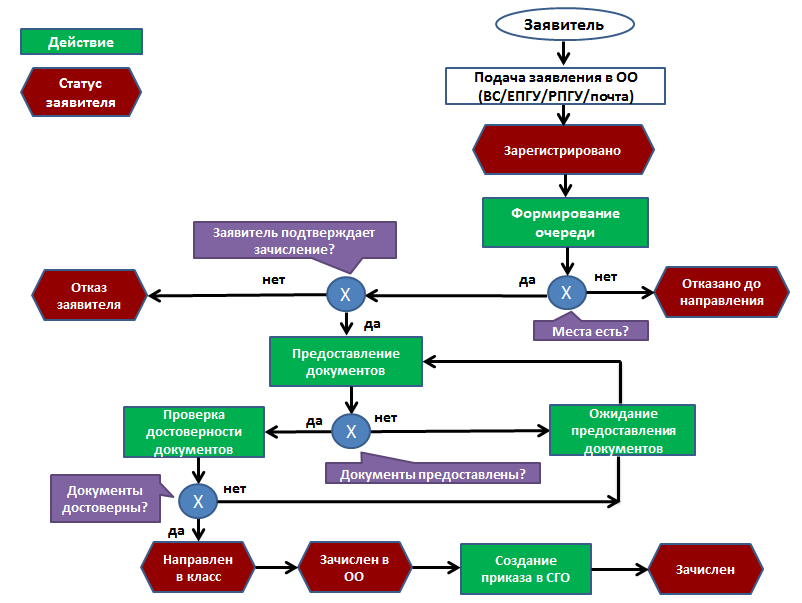 Приложениек постановлению администрациимуниципального образованияЩекинский районот ____________ __ № __________Приложениек постановлению администрациимуниципального образованияЩекинский районот _03.10.2017_____ № _10-1290Полное наименование образовательного учрежденияАдрес образовательного учрежденияТелефон, факсАдрес сайта, e-mail образовательного учреждения1234Муниципальное бюджетное общеобразовательное учреждение «Лицей»301246, Тульская обл., г. Щекино, ул. Коммунальная, 7(48751)4-32-47http://schekinoliceyr.ru/sh-licey@tularegion.orgМуниципальное бюджетное общеобразовательное учреждение «Лицей №1»301240, Тульская обл., г. Щекино, ул.Л.Толстого, 49(48751)5-33-54http://schekinolicey1.ru/sh-licey1@tularegion.orgМуниципальное бюджетное общеобразовательное учреждение «Гимназия №1– Центр образования»301245, Тульская обл., г. Щекино, ул. Ленина, 45(48751)5-44-65http://gimnschekino.ucoz.net/sh-gimnaz@tularegion.orgМуниципальное бюджетное общеобразовательное учреждение «Средняя школа №1 имени Героя Советского Союза Б.Н. Емельянова»301240, Тульская обл., г. Щекино, ул. Пионерская, 39(48751)5-28-63http://mou1sch.lbihost.ru/sh-shkola1@tularegion.orgМуниципальное бюджетное общеобразовательное учреждение «Советская средняя школа №2»301205, Тульская обл., Щекинский район, г. Советск, ул. Энергетиков, 17а(48751)7-48-25http://shekino2.reg-school.ru/sh-shkola2@tularegion.orgМуниципальное бюджетное общеобразовательное учреждение «Средняя школа №4»301247, Тульская обл., г. Щекино, ул. Спортивная, 20(48751)4-49-51http://shekino4.reg-school.ru/sh-shkola4@tularegion.orgМуниципальное бюджетное общеобразовательное учреждение «Средняя школа №6»301247, Тульская обл., г. Щекино, ул. Лукашина, 2в(48751)4-48-35http://щекино-сош6.рф/sh-shkola6@tularegion.orgМуниципальное бюджетное общеобразовательное учреждение «Средняя школа №7»201246, Тульская обл., г. Щекино, ул. Юбилейная, 1(48751)4-89-88 /(48751)4-89-65http://myschool7.ucoz.ru/sh-shkola7@tularegion.orgМуниципальное бюджетное общеобразовательное учреждение «Средняя школа №9»301243, Тульская обл., г. Щекино, ул. Учебная, 7(48751)5-38-45http://mbou-sch9.ucoz.net/sh-shkola9@tularegion.orgМуниципальное бюджетное общеобразовательное учреждение «Советская средняя школа №10»301205, Тульская обл., Щекинский район, г. Советск, ул. Школьная, 2(48751)7-43-44 http://school10-sovetsk.rush-shkola10@tularegion.orgМуниципальное бюджетное общеобразовательное учреждение «Средняя школа №11»301245, Тульская обл.,г. Щекино, ул. Пролетарская, 10(48751)5-49-67http://www.school11talkov.ucoz.ru/sh-shkola11@tularegion.orgМуниципальное бюджетное общеобразовательное учреждение «Средняя школа №12»301247 г. Щекино ул. Комсомольская, 32а(48751)4-46-79 http://shekino12.reg-school.ru/sh-shkola12@tularegion.orgМуниципальное бюджетное общеобразовательное учреждение «Средняя школа №13 им. С.В. Залетина»301248, Тульская обл., г. Щекино ул. Л. Шамшиковой, 18б(48751)5-34-41http://moucoh13.ucoz.ru/sh-shkola13@tularegion.org«Средняя школа №15» - структурное подразделение муниципального бюджетного общеобразовательного учреждения «Средняя школа №16 – Центр образования р.п. Первомайский»301212, Тульская обл., Щекинский р-н р. п. Первомайский, пр. Улитина, 24;Фактический адрес: 301212, Тульская обл., Щекинский р-н, р.п. Первомайский, ул.Школьная, д.8(48751)6-35-42http://mouschool16-71.ru/sh-shkola16@tularegion.orgмуниципальное бюджетное общеобразовательное учреждение «Средняя школа №16 – Центр образования р.п. Первомайский»301212, Тульская обл., Щекинский р-н р. п. Первомайский, пр. Улитина, 24(48751)6-35-00http://mouschool16-71.ru/sh-shkola16@tularegion.orgМуниципальное бюджетное общеобразовательное учреждение «Социалистическая средняя школа №18»301218, Тульская обл., Щекинский р-н п. Социалистический, ул. Трудовая, 8(48751)5-99-30http://shekino18.reg-school.ru/sh-shkola18@tularegion.orgМуниципальное бюджетное общеобразовательное учреждение «Новоогаревская средняя школа №19»301203, Тульская обл., Щекинский р-н р.п. Огаревка, ул. 1-я Клубная, 10(48751)7-96-66 / (48751)7-90-85http://nov-og-school19.ucoz.ru/sh-shkola19@tularegion.orgМуниципальное бюджетное общеобразовательное учреждение «Средняя школа №20» 301240, Тульская обл., г. Щекино, ул. Пионерская, 5(48751)5-33-46 / (48751)5-12-49http://school20.hostedu.ru/sh-shkola20@tularegion.orgМуниципальное бюджетное общеобразовательное учреждение «Ломинцевская средняя школа №22 имени Героя Советского Союза В.Г. Серегина»301216, Тульская обл., Щекинский р-н, п. Ломинцевский, ул. Центральная, 6(48751)3-31-17 http://lominc-schola22.ucoz.ru/sh-shkola22@tularegion.orgМуниципальное бюджетное общеобразовательное учреждение «Головеньковская основная школа №23»301210, Тульская обл., Щекинский р-н, п. Головеньковский, ул. Шахтерская, 30(48751)3-86-32 http://sckool23-71.lbihost.rush-shkola23@tularegion.orgМуниципальное бюджетное общеобразовательное учреждение «Крапивенская средняя школа №24 имени Героя Советского Союза Д.А. Зайцева – Центр образования с. Крапивна»301233, Тульская обл., Щекинский р-н, с. Крапивна, ул. Школьная, 3а(48751)7-11-54http://крапивенская школа.рфsh-shkola24@tularegion.orgМуниципальное бюджетное общеобразовательное учреждение «Карамышевская средняя  школа №25» имени Героя Советского Союза А.А. Колоскова»301226, Тульская обл., Щекинский р-н, с. Крамышево, ул. Школьная, 1а(48751)3-72-56http://karamyshevskaja school25.lbihost.rush-shkola25@tularegion.orgМуниципальное бюджетное общеобразовательное учреждение «Лазаревская средняя школа №26»301220, Тульская обл., Щекинский р-н, п. Лазарево, ул. Парковая, 1(48751)7-22-40 / (48751)7-25-03http://lazarevo26.ucoz. net/sh-shkola26@tularegion.orgМуниципальное бюджетное общеобразовательное учреждение «Пришненская средняя школа №27»301231, Тульская обл., Щекинский р-н, с. Пришня, ул. Козаченко, 2а(48751)9-56-65 / (48751)9-57-42http://пришня.рфsh-shkola27@tularegion.orgМуниципальное бюджетное общеобразовательное учреждение «Селивановская средняя школа №28 – Центр образования с.Селиваново»301211, Тульская обл., Щекинский р-н с. Селиваново, ул. Советская, 15(48751)7-03-45 http://shekino28.reg-school.ru/sh-shkola28@tularegion.orgМуниципальное бюджетное общеобразовательное учреждение «Грецовская основная школа №31»301223, Тульская обл., Щекинский р-н Грецовка ул. Школьная, 1а(48751)3-16-30 http://shk31grecovka. ucoz.ru/sh-shkola31@tularegion.orgМуниципальное бюджетное общеобразовательное учреждение «Липовская основная школа №34»301227, Тульская обл., Щекинский р-н с. Липово, ул. Школьная, 18(48751)3-07-73http://shekino34.reg-school.ru/sh-shkola34@tularegion.orgМуниципальное бюджетное общеобразовательное учреждение «Малынская основная школа №36»301237, Тульская обл., Щекинский р-н с. Малынь, 18(48751)7-04-31 http://malynoo36.ucoz.rush-shkola36@tularegion.orgМуниципальное бюджетное общеобразовательное учреждение «Николо-Упская основная школа №37»301235, Тульская обл., Щекинский р-н с. Никольское, ул. Речная, 20 (48751)3-35-35http://ochnicoloupa37. ucoz.ru/sh-shkola37@tularegion.orgМуниципальное бюджетное общеобразовательное учреждение «Сороченская основная школа №40»301221, Тульская обл., Щекинский р-н, Сорочинка, ул. Школьная, 29(48751)3-04-22http://osnshkola40.ucoz. ru/sh-shkola40@tularegion.org Муниципальное бюджетное общеобразовательное учреждение «Царевская основная школа №41»301222, Тульская обл., Щекинский р-н, с. Царево, 43в(48751)3-05-16http://zarskool.ucoz.ru/sh-shkola41@tularegion.orgМуниципальное бюджетное общеобразовательное учреждение «Юбилейная основная школа №43»301217, Тульская обл., Щекинский р-н, п. Юбилейный, 6(48751)3-57-18 http://osh43.ucoz.net/sh-shkola43@tularegion.orgМуниципальное бюджетное учреждение дополнительного образования «Центр детского творчества» г. Щекино301218, Тульская обл., Щекинский р-н, г.Щекино, ул.Свободы, д.10(48751)9-39-39http://cdtshekino.rush-zdt@tularegion.orgМуниципальное бюджетное  учреждение дополнительного образования «Детско-юношеская спортивная школа №1»301240, Тульская обл., г. Щекино, ул. Пионерская, 29, ул. Шахтерская 32(48751)5-33-48/(48751)5-16-02http://dush1.rush-spschkola1@tularegion. orgМуниципальное бюджетное учреждение дополнительного образования «Детско-юношеская спортивная школа №2»301205, Тульская обл., Щекинский р-н, г. Советск, ул. Энергетиков, 60— / — http://sovdush2.reg-school.rush-spschkola2@tularegion. orgАвтономное муниципальное учреждение дополнительного образования «Детская школа искусств»301246, Тульская обл., г. Щекино, ул. Молодежная, 6(48751)4-43-33http://schoolarts.nethouse.ru/sh-schkolaisk@tularegion. orgНаименование документовОтметка в предоставленииКопия свидетельства о рождении ребенкаКопия документа, подтверждающего родство заявителя с ребенкомКопия документа, удостоверяющего личность родителя (законного представителя) ребенка или поступающегоКопия документа, подтверждающего установление опеки или попечительстваКопия свидетельства о регистрации ребенка (или поступающего) по месту жительства или по месту пребывания на закрепленной территорииСправка о приеме документов для оформления регистрации по месту жительстваСправка с места работы родителя(ей) (законного(ых) представителя(ей) ребенка (для льготной категории)Копия заключения психолого-медико-педагогической комиссииКопия документа, подтверждающего право ребенка на пребывание в Российской Федерации (для иностранных граждан)Согласие родителя (законного представителя) ребенка                         или поступающего на обработку персональных данныхАттестат об основном общем образованииИные документы:Наименование документовДа/нетЗаявление о приеме на обучениеКопия свидетельства о рождении ребенкаКопия документа, подтверждающего родство заявителя с ребенкомКопия документа, удостоверяющего личность родителя (законного представителя) ребенка или поступающегоКопия документа, подтверждающего установление опеки или попечительстваКопия свидетельства о регистрации ребенка или поступающего по месту жительства или по месту пребывания на закрепленной территорииСправка о приеме документов для оформления регистрации по месту жительстваСправка с места работы родителя(ей) (законного(ых) представителя(ей) ребенка Копия заключения психолого-медико-педагогической комиссииКопия документа, подтверждающего право ребенка на пребывание в Российской Федерации (для иностранных граждан)Аттестат об основном общем образованииИные документы: